Fin OCTOBRE en PS et MSAPPRENONS A MIEUX NOUS CONNAITRE                                                 PARLONS DU HANDICAP                                                                      PARTAGEONS UNE MATINEE MELI MELODepuis quelques temps, nous parlons de nous pour dire ce qu’on aime : sport, nourriture, couleur… Nous avons créé des jeux de LOTO, de MEMORY et un jeu de QUI EST-CE ? Mais c’est encore difficile. Les PS comme les MS nous avons écrit nos deux livres portraits. Nous pourrons les emprunter le vendredi.Les GS ont fait la même chose dans leur classe et nous avons partagé LUNDI MATIN un très bon moment de jeux, de danse , de recette et de partage ! C’était très chouette !!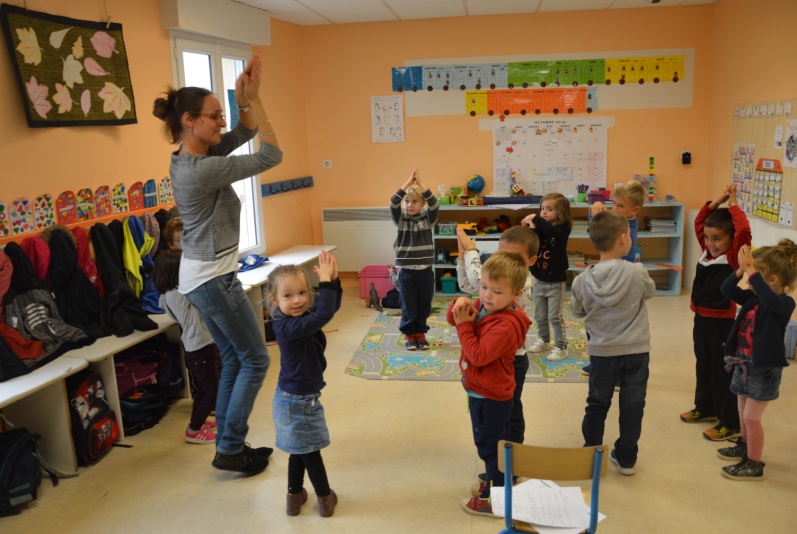 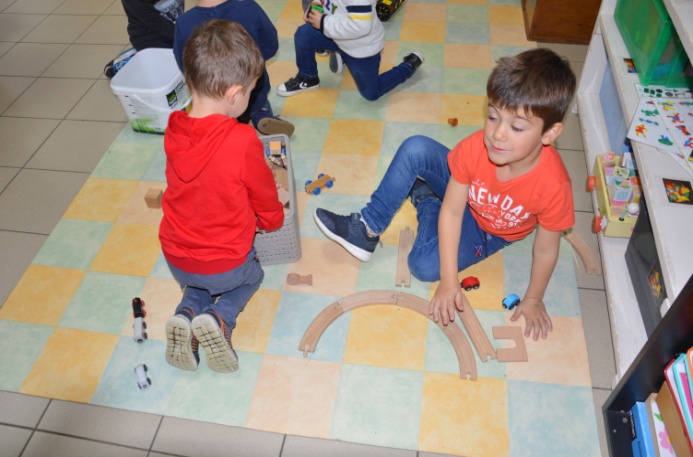 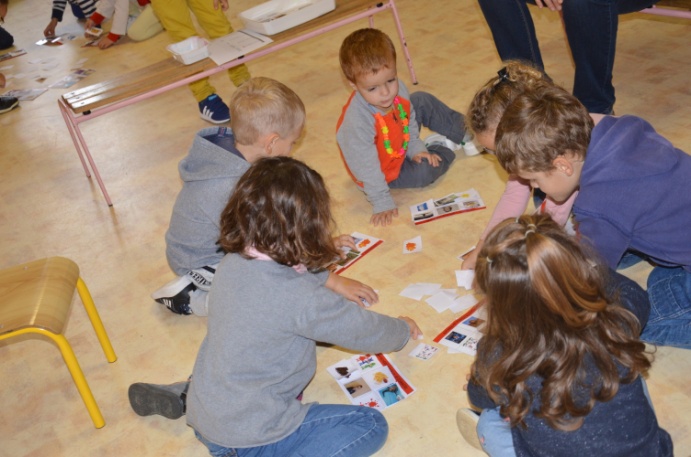 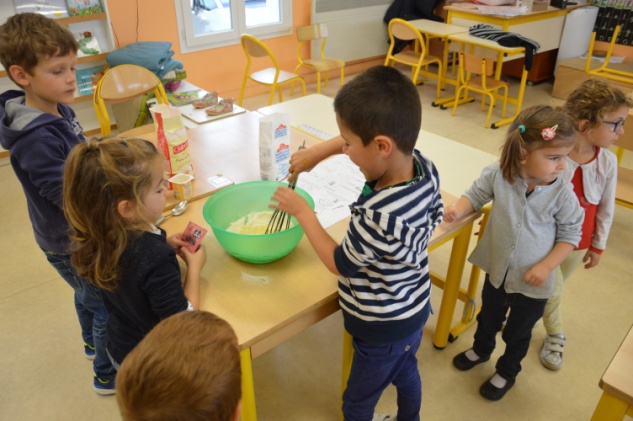 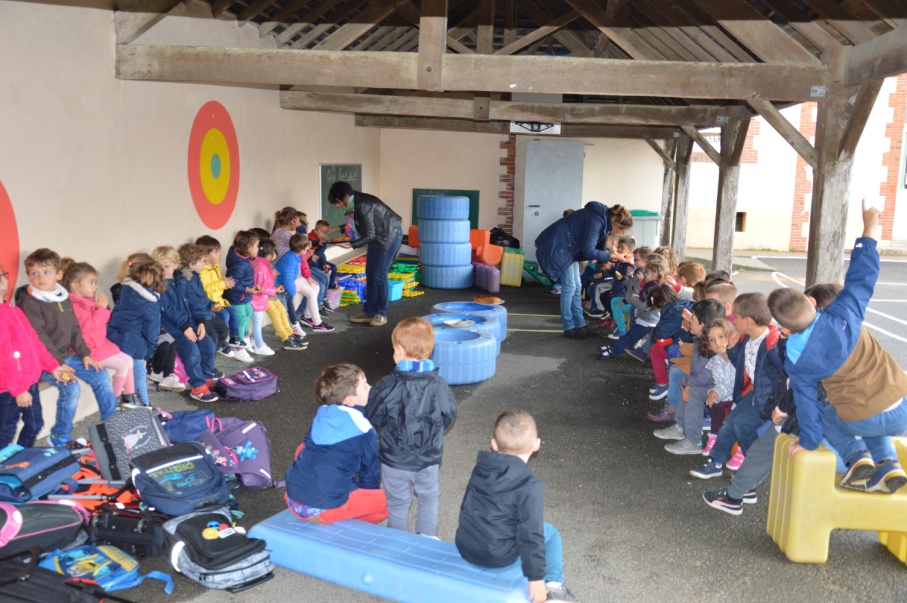 VENDREDI, nous allons sculpté des Citrouilles pour participerà la FETE des CUCURBITACEES.Nous avons donc passé un moment à parler du handicap en découvrant un dessin animé « Milo et le fauteuil roulant » et en écoutant une jolie chanson « Comme un bateau sans voile »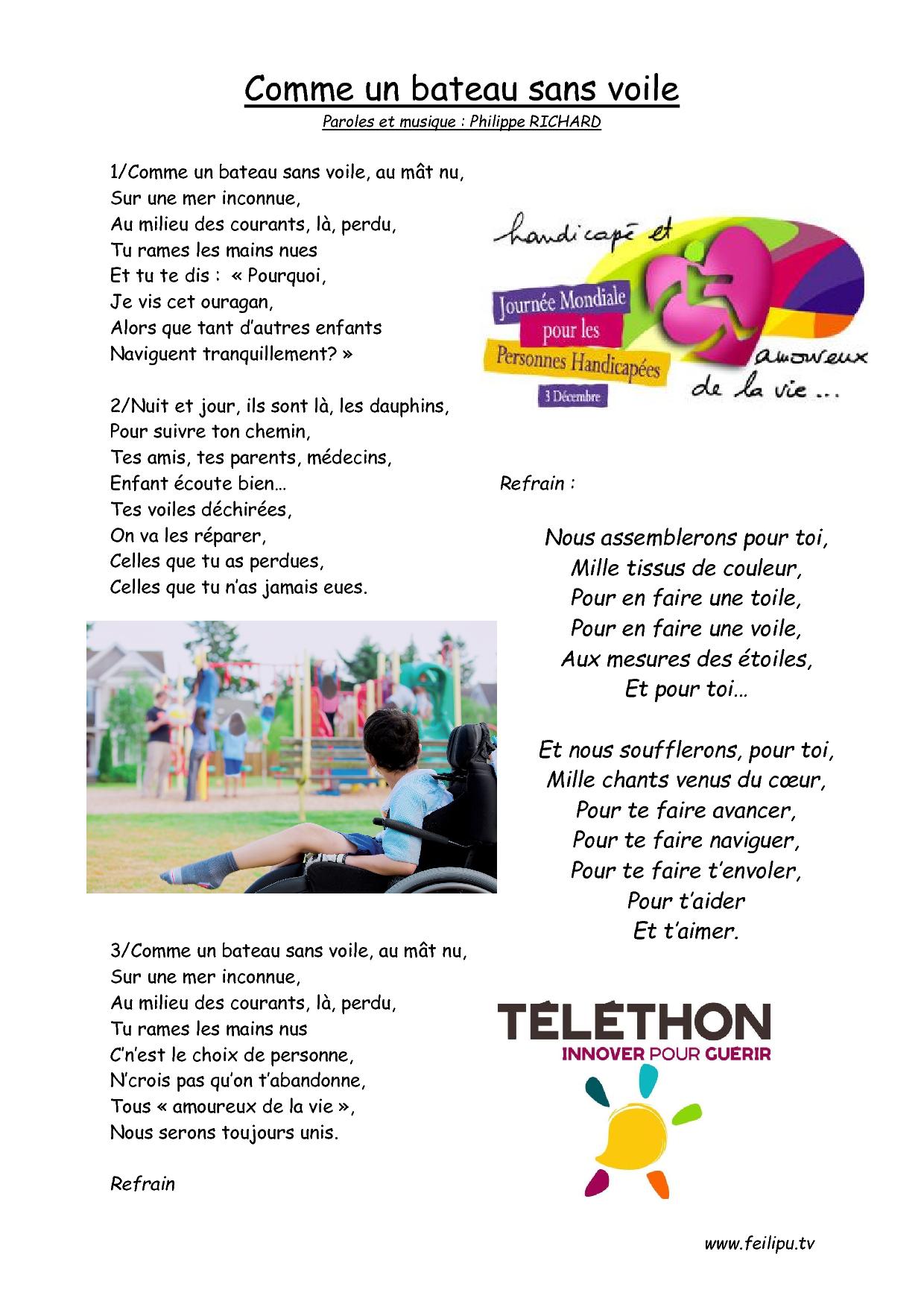 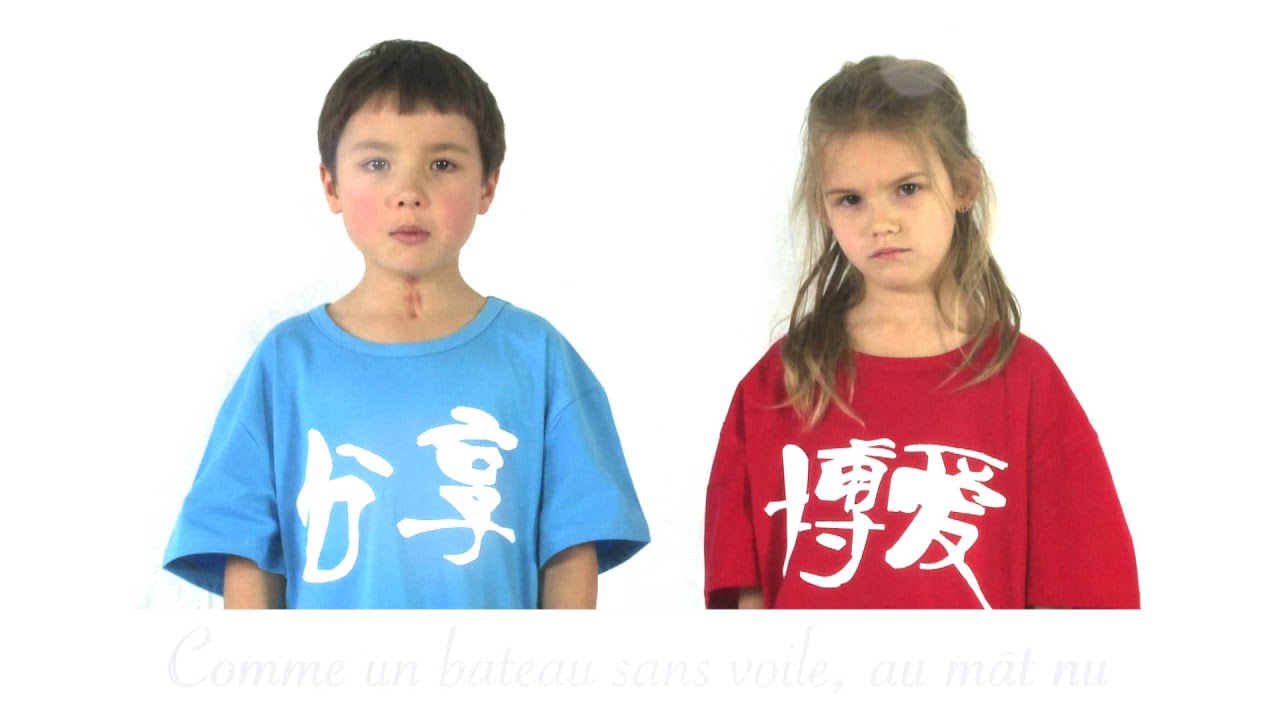 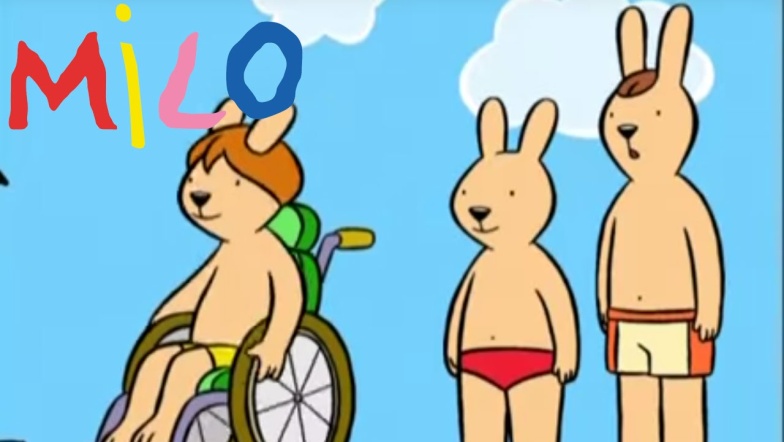 	Nous souhaitons de très bonnes                 vacances à vos enfants. N’hésitez pas à raconter vos vacances en utilisant le cahier de vie.Rendez vous le LUNDI 4 NOVEMBRE